平安基金會所屬身心障礙關懷中心25週年感恩禮拜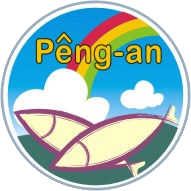         時  間：主後2014年8月23日(週六)上午9:30        地  點：高雄國軍英雄館二樓(第二會議室A)平安基金會所屬身心障礙關懷中心25週年感恩禮拜時  間：主後2014年8月23日(週六)上午9:30司  會：黃茂雄長老手譯員：蔡金紫長老司  琴：謝雅德主任敬拜讚美序樂…………………………………………………………………………………………………………多加志工隊謝雅德主任宣召………願榮光歸佇三位一體獨一的上帝………黃茂雄長老宣佈為著欲將榮光歸互上帝。咱佇主後1989年奉主的聖尊名設立身心障礙關懷中心此個機構，成作耶穌基督的肢體，今仔日嘸若是紀念本機構創設25週年，嘛是欲為著這群弱勢者繼續爭取應該有的福利，並將福音傳給，延續耶穌基督的疼。黃茂雄長老吟詩…………………聖詩第398首…………………我來親近耶穌，祂能賜大福，心內若有憂悶，祂使我快樂。我來親近耶穌，心就極歡喜，祂溫柔叫小子，親像我與你。我來親近耶穌，祂能聽祈禱，因為深深愛我，擔當罪受苦。我來親近耶穌，祂能牽我手，溫純導我進前，入天堂得救。彼與快樂小子，得白衣可穿，朝覲我的救主，永站祂面前。阿們。全體會眾祈禱……………………………………………………柯成宗長老啟應……………第32篇（以賽亞11）……………（啟）從耶西的樹頭必發一枝樣，（應）從它的根所生的枝必結果子。（啟）耶和華的神必站在他，（應）就是智慧及聰明的神，（啟）計劃及能力的神，（應）智識及敬畏耶和華的神。（齊聲）他必以敬畏耶和華做歡喜。（啟）他不是憑目睭所看見來審判；（應）亦不是憑耳孔所聽見來擬斷；（啟）他要用公義審判貧窮人，（應）用正直擬斷世上謙卑的人；（啟）用嘴中的柺打世界，（應）用嘴唇的氣殺死惡人，（啟）公義必做他的腰帶，（應）信實必做他的身軀的帶。（啟）豺狼必與綿羊仔相與住，（應）豹與山羊子相與倒的；（啟）牛仔與小隻獅與肥的精牲，（應）做小傼的囝仔要牽伊，（啟）牛與熊必相與食，（應）獅必食草親像牛。（啟）吃乳的囝仔必遊玩在惡蛇的孔口；（應）斷乳的囝仔必下手在毒蛇的穴。（啟）在我的聖山的遍地，（應）的確無損傷無陷害；（啟）因為認識耶和華的知識要充滿地上，（應）親像水淹滿在洋海。黃茂雄長老讀經……………約翰福音9:1~12；35~41…………1耶穌行過的時，看見一人出世就睛暝。2伊的學生問伊講：「拉比，此人出世就睛暝，對是誰犯罪？是伊本身？抑是伊的父母啊？」3耶穌應講：「此人無犯罪，伊的父母亦無，獨獨欲用伊來顯明上帝的所做。4時猶(iáu)是日時(ji̍t-sî)，咱著做差我者的工；暝時欲到，彼霎就無人會做工。5我佇世間的時，是世間的光。」6諸個話講了，就呸涎佇土腳，用涎攪土，用土糊睛暝人的目睭，7給伊講：「去洗佇西羅亞的池（西羅亞翻譯就是奉差）。」伊就去洗，倒轉來已經會看見。8伊的厝邊及平素看見伊做乞食的，講：「此人豈呣是坐啲來求乞的嗎？」9有人講：「就是伊」；有人講：「呣是，是親像伊若定。」，伊家己講：「我就是。」10就給伊講：「你的目睭怎樣得著開？」11伊應講：「彼個名叫耶穌的，攪土糊我的目睭，給我講：『去西羅亞洗。』我隨時去洗，就得著看見。」12就給伊講：「彼人佇叨落？」伊講：「我呣知。」35耶穌聽見革伊出，後來尋著伊，就講：「你信上帝的子嗎？」36伊應講：「主啊，伊是是誰，互我信伊？」37耶穌給伊講：「你曾看見伊，現在及你講話的就是。」38伊就講：「主啊，我信！」就拜伊。39耶穌講：「我因為審判臨到此世間，互看見的人，看見；也看見的人，變做睛暝。40及伊相及佇啲的法利賽人聽見諸個話，就給伊講：「總無阮亦睛暝嗎？」41耶穌給講：「恁若睛暝，就無罪；今恁講『阮看見』，就恁的罪定定佇啲。」蘭慈慧執事獻詩…………………耶和華祝福滿滿………………中心同工講道……………………求主開阮心目………………廖福來牧師祈禱……………………………………………………廖福來牧師感恩回饋……………………………………………………志工及家長回顧與展望……………………………………………………謝雅德主任謝詞……………………………………………………楊正照長老賀電、賀卡……………………………………………………楊正照長老報告……………………………………………………黃茂雄長老頌榮…………………聖詩第513首…………………願主賜福保護你，願上帝的榮光遍照你，亦用慈悲款待你，願耶和華常常看顧你，賞賜你平安。阿們。全體會眾祝禱……………………………………………………廖福來牧師殿樂……………………………………………………謝雅德主任